ORDENSREGLER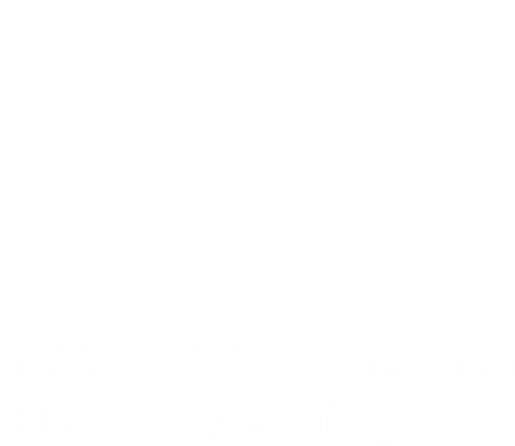 -til forebyggelse af brandLevende lys skal anbringes i stager, der er forsvarligt sikret mod væltning og udført af ubrændbart materiale (ikke plast). Juledekorationer skal brandimpreneres. Hold afstand til gardiner og lignende. Tændte lys må kun anvendes i rum, hvor der er konstant voksne til stede.Ved brug af bålsted, skal der medbringes brandslukningsmateriel med vand og evt. brandtæppe. Der må aldrig hældes brandfarlig væske på et tændt bål.Ukrudtsbrændere er hyppig årsag til brand. Ukrudtsbrændere må ikke bruges tæt på bygningerAffaldsposer og lignende, skal altid fjernes, når den daglige rengøring er afsluttet, og anbringes i særligt affaldsrum eller udendørs affaldscontainere. Affaldscontainere bør placeres mindst 5 meter fra bygninger.Komfur må ikke bruges til at opbevare genstande på.Elektriske apparater f.eks. kaffemaskiner, elkogere, opvaskemaskine, tørreskabe, vaskemaskine, tørretumble, strygejern, computere og skærme slukkes når institutionen forlades.Opladning af elektrisk udstyr, f.eks kørestole, cykler og lignende kan udgøre en brandrisiko. Defekt udstyr må ikke tilsluttes oplader.Olie- og fernisklude kan selvantænde. Efter brugen skal de derfor anbringes på en sådan måde (f.eks. i jernbeholdere med låg), at de ikke kan forårsage brand.Brandfarlige væsker (f.eks. håndsprit, benzin, acetone og sprit) skal anvendes med forsigtighed og opbevares i veltillukkede beholdere, utilgængeligt for børn.Håndsprit-dispensere indeholder brandfarlig væske. Fordel dem i bygningen og forsøg at undgå placeringer i frugtvejsgange. Håndsprit må ikke placeres i trapperum. Oplag af ekstra håndsprit skal ske efter særlige regler ved mere end 25 liter.Udgange/flugtvejsdøre må ikke spærres, og der må ikke henstilles noget i flugtveje og på trapper. Bemærk særligt retninglinjer for flugtveje gennem lager og kassesluser i butikker.Let antændelige materialer eller materialer med høj brandbelastning skal ikke anvendes til indretning og udsmykning. Selvlukkende branddøre må ikke fastholdes i åben stilling med kiler, snore og lign.Brandslukningsmateriellet skal altid holdes lettilgængeligt. Alle indvendige døre skal lukkes ved arbejdstids ophør. Almindelige indvendige døre begrænser også skaderne i tilfælde af brand, hvis de er lukkede.Røgalarmer bør ophænges i alle bygninger. Særligt på steder hvor børn opholder sig uovervåget.DU skal altid vide noget om: Placeringen af brandslukningsmateriellet, ordensreglerne og hvad DU skal gøre, i tilfælde af brand (brandinstruksen)Disse ordensregler gennemgås med personalet mindst én gang årligt.